Suzuki  - Technische fiche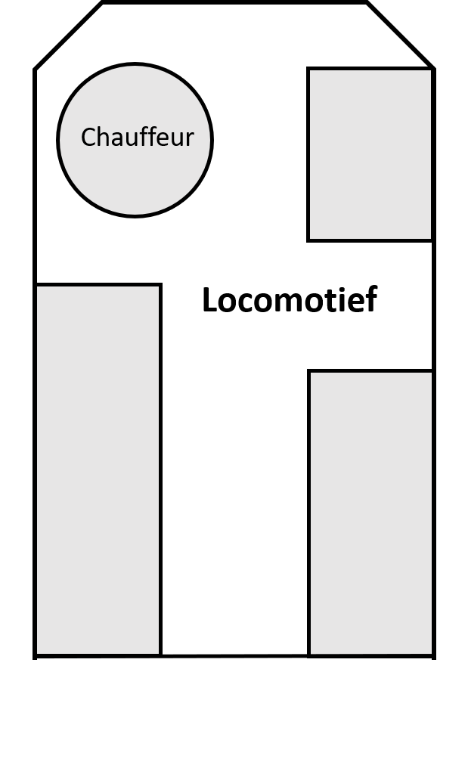 BezettingLocomotief	8 personenWagon 1	18 personenWagon 2 	18 personenTOTAAL	40 personenOf		3 rolstoelen en 35 personenTechnische infoLengte: 18 mBreedte: 1,80 mHoogte: 2,35 mVerwarming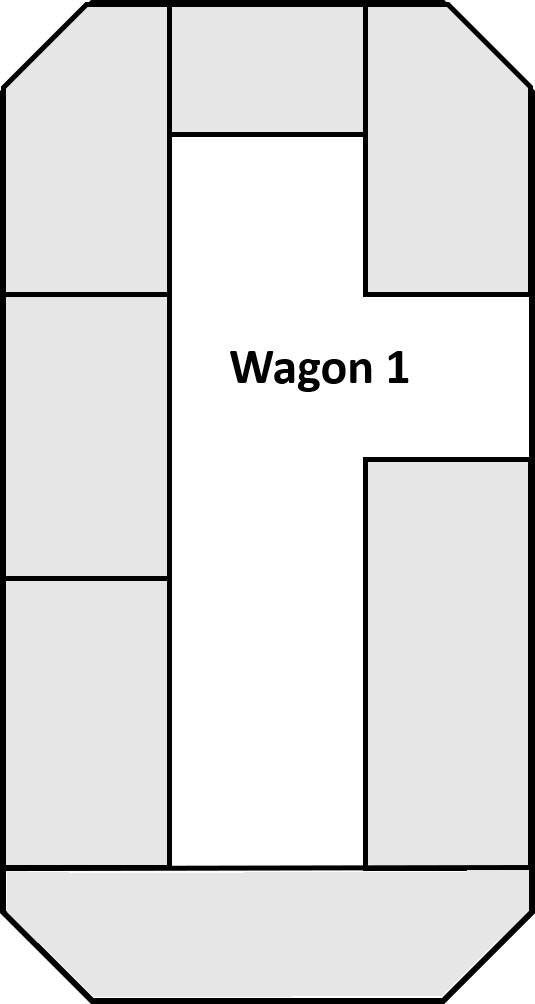 LuchtveringBenzine euro 5MicroMp3 installatie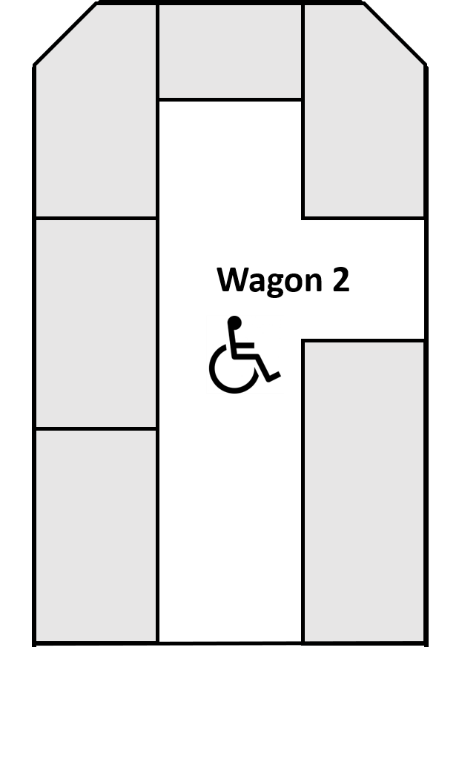 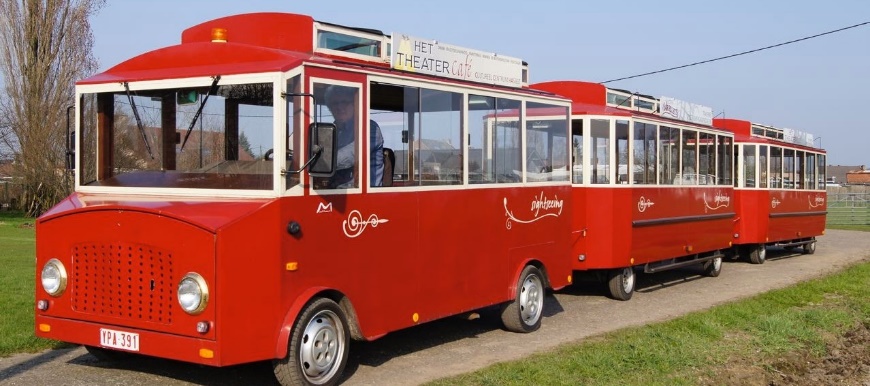 